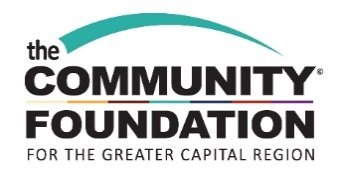 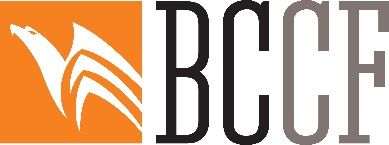 Bethlehem Central Community Foundation Classroom Innovation GrantsFunding PrioritiesThe goal of the Bethlehem Central Community Foundation (BCCF) is to enrich the overall educational experience of Bethlehem Central students by funding programs and capital projects that are not traditionally funded through local tax dollars or other public resources included in the annual school budget.The BCCF invites applications to the Classroom Innovation Grant program for innovative classroom or building wide initiatives, materials, or curriculum that promote one or more of the following:Greater academic achievement;New ways of learning and solving problems; and/orProjects that encourage student/educator collaboration.Grant requests may be funded in amounts up to $1,000, depending on the scope of the proposal. Multi-year funding requests cannot be considered.  Special projects requesting funding of more than $1,000 will be considered; demonstration of increased impact and collaboration with other teachers and/or funding sources will increase the likelihood of grant being awarded.Grants will generally not be awarded for:Class trips or school-wide assemblies;Snacks or food to be served during the project;Substitute teachers;Teacher stipends to enable participation in the project unless the program requires a significant time commitment outside of normal school hours.EligibilityBethlehem Central School District teachers, groups of teachers, administrators and other school staff are eligible to apply for grants. Funding may be requested for partnerships with appropriate outside organizations, but the primary applicant must be employed within the school system.Proposals will be evaluated on the quality of the application, feasibility of implementation, and compatibility with BCCF goals. Application Submission Applications are due March 7, 2019 and will be reviewed by the committee during the months of April and May. Decisions will be made by June. Completed applications will be the primary information source used by the committee to make funding decisions, so please provide a concise, but thorough, summary of the merits of the program or project. All applicants will receive notification of the committee’s decision by postal mail or email. Applicants should email the application with required supporting documents, signed by the school principal or supervisor, to Shelly Connolly, Program Assistant, at sconnolly@cfgcr.org.  An email will be sent acknowledging receipt of the application. Applications can also be mailed to Shelly’s attention at:  The Community Foundation for the Greater Capital Region, Two Tower Place, Albany, NY  12203.